Dopolni povedi tako, da bodo nastale rime. Pomagaj si s sličicami. Na črte napiši ustrezne besede.a) Odprla so se ______________________ in v sobo je padla ______________________.b) Na hribu je ______________________, v njej pa prebiva ______________________.c) Za hišo je visoka ______________________, tam se pase ______________________.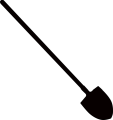 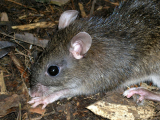 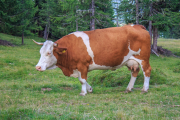 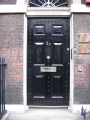 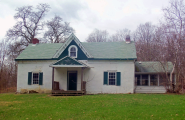 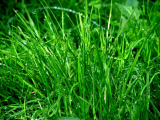 